Montenegro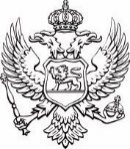 European Integration OfficeSector for European fundsEuropean Integration Office – Government of MontenegroVacancy announcementThe European Integration Office of the Government of Montenegro (EIO), as the National Authority for the Interreg IPA CBC programme, invites interested candidates to apply for the following position:Officer for horizontal affairs Requirements and qualifications:University degree in Law; Fluency in both written and spoken English and Montenegrin;Knowledge of EU policies and Instrument for Pre-accession Assistance;Knowledge of European Territorial Cooperation and EU Macro-regional strategies will be considered as asset;Experienced knowledge of PRAG rules;5 years of experience in International or European funded projects;Advanced computer literacy;Communication skills.Application procedure Interested candidates have to submit following application documents: A curriculum vitae (CV) in Europass format; A motivation letter in English;Photocopy of University degree.The Terms of Reference is available on the EIO web-site: http://www.kei.gov.me/Interested candidates should send application documents by 16 November, 2021 until 15.00h to the following e-mail address: srdjan.cetkovic@gsv.gov.me, specifying in the Subject: “Officer for horizontal affairs”.Only short-listed candidates shall be contacted for an interview.Terms of Reference – Officer for horizontal affairsPosition: Officer for horizontal affairsLocation: Government of Montenegro - European Integration Office, PodgoricaOverall objectiveThe main task of the Officer for horizontal affairs for European Territorial Cooperation programmes (ETC) is to provide legal support and expertise to the EIO in the implementation of Interreg IPA CBC programme Croatia - Bosnia and Herzegovina – Montenegro and assure legal accuracy and compliance with EU and National rules of all related documents and horizontal issues which may affect its correct implementation. Officer for horizontal affairs will also assist EIO in all relevant legal issues in other ETC programmes in which Montenegro participates, which would contribute to strengthening EIO knowledge, practise and experience, thus upgrading and enriching the EIO Control Procedures for Interreg Programmes and creating the track record for detected irregularities. Successfully performed function of the Officer for horizontal affairs will therefore enforce national Management and control and system and contribute to the more effective and efficient participation of the EIO in European Territorial Cooperation. Selected Officer for horizontal affairs will perform following duties:legal support and assistance for tasks deriving from the Management and control structure for the implementation of the ETC programmes, with specific focus on Interreg IPA CBC programme Croatia - Bosnia and Herzegovina – Montenegro; ensure correct application of Programme and National rules and procedures for ETC programmes, with particular focus on the Interreg IPA CBC programme Croatia - Bosnia and Herzegovina – Montenegro;provide assistance in all ETC legal matters which could affect, directly or indirectly, the implementation of the Interreg IPA CBC programme Croatia - Bosnia and Herzegovina – Montenegro;legal expertise and consultancy in procurement procedures for ETC programmes;legal support to the preparation of documents (tenders, contracts, appointments, decisions, materials for the Government, etc.) in connection with the Technical Support projects to the EIO for ETC;monitoring of and support to project beneficiaries for issues related to the legal interpretation of EU and national legislation, including public procurement, in accordance with the contracts for the implementation of ETC projects;support in the further development/upgrading/updating of programmes/ETC manuals/procedures of the National Authority;legal assistance to the EIO in the process of ensuring the functioning of the Management and control system, including, if necessary, on-the-spot checks;legal assistance in resolving complaints received by institutions that are part of Management and control system or grant beneficiaries;support EIO in procedures related to the collection, reporting and monitoring of follow-up actions of suspected irregularities and establishment of Irregularity track record;legal support to the EIO in the case of the complaints received on FLC certificates by Montenegrin partners; Other tasks given by the superiors.The remuneration for the position of Officer for horizontal affairs will be financed from the Technical assistance project to the EIO for implementation of the Interreg IPA CBC programme Croatia - Bosnia and Herzegovina – Montenegro.